Инструкция по выполнению заданий по учебной дисциплине «ЛИТЕРАТУРА»                          Понедельник  22.11.202113 группа ОПОП «Электромонтер по ремонту и обслуживанию эл оборудования в с\х производстве»  (6 часов)  Для выполнения задания вы должны зайти в систему дистанционного обучения (СДО)  Артинского агропромышленного техникума.  (ПУТЬ/ http://aat-arti.ru/   главная страница, вкладка , ввести логин и пароль, далее вкладка «Мои курсы», курс  «Русская литература  19 в.)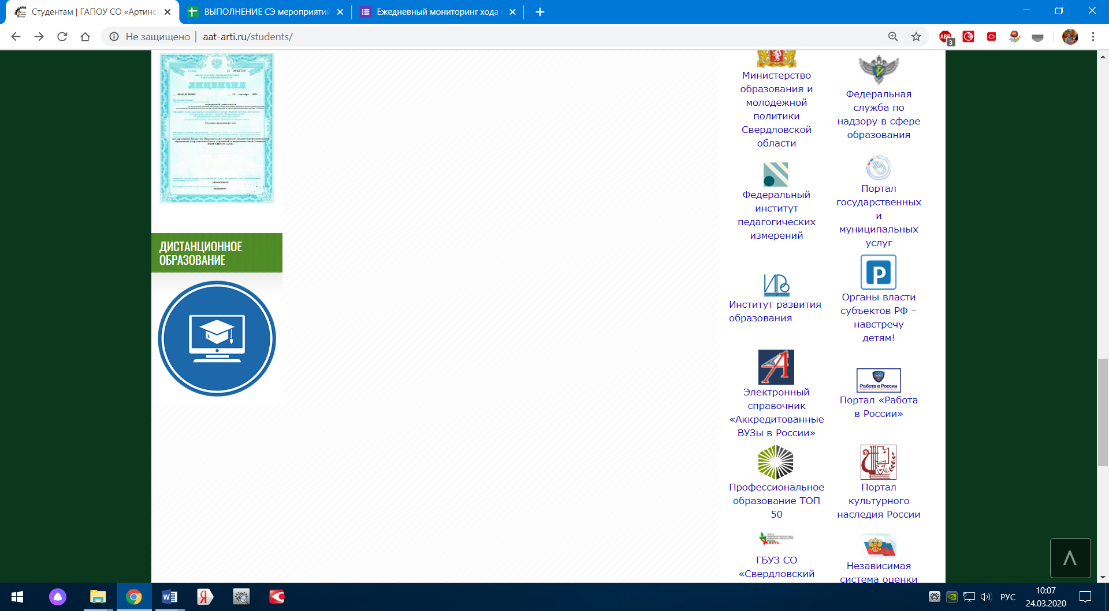 Задания в СДО:Прочитав роман И.С. Тургенева «Отцы и дети» напишите сочинение:Задание 47. Сочинение по роману «Отцы и дети» Тургенева (на оценку)Тема 2.8. Федор Михайлович Достоевский. – познакомиться и информационным ресурсомНаписать в тетради биографию Ф.М. ДостоевскогоТест по биографии Ф.М. Достоевского (на оценку)Прочитать роман Ф.М. Достоевского «Преступление и наказание»Уважаемые студенты! Внимательно читайте задания и отвечайте на поставленные вопросы прямо в СДО. Тесты онлайн, задания  - набираете текст самостоятельно, не копировать!!!За выполнение заданий на понедельник  22. 11.2021  вы должны получить 2 оценки, если до понедельника 29.11.21  не будут выполнены все задания, в журнал будут выставлены неудовлетворительные оценки. 